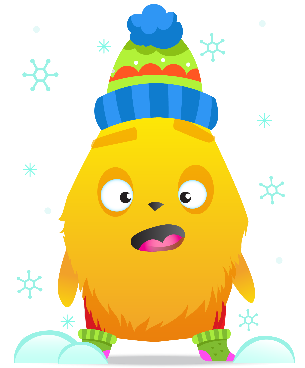 Zin van de dag: 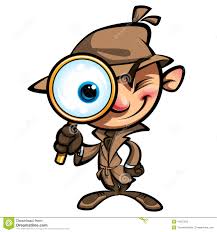 1.Turf of schrijf het aantal erbij.                   2. Plaats volgende getallen op het 100-veld.                                                                                                                                                              (55 en 61)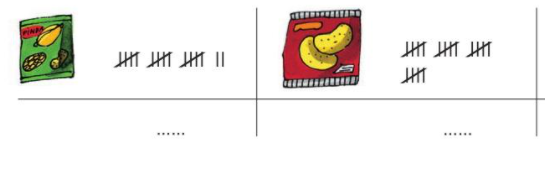 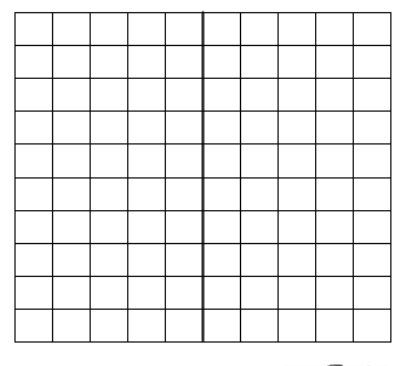 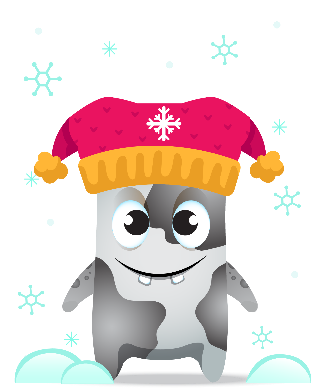 Oefening in de kijker